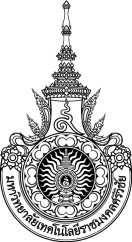 หน่วยงาน คณะบริหารธุรกิจงานบริการวิชาการมีหน้าที่ในการปฏิบัติงานตามภารกิจ1. พัฒนาระบบและกลไกการบริการวิชาการเพื่อให้เกิดการบูรณาการกับการเรียนการสอนและการวิจัยสู่การนำประสบการณ์จากการบริการวิชาการแก่สังคมมาพัฒนาการเรียนการสอนและพันธกิจอื่น
	2. ถ่ายทอดความรู้และเทคโนโลยีที่เหมาะสมบนพื้นฐานวัฒนธรรมที่ดีงามของท้องถิ่นเพื่อเสริมสร้างความเข้มแข็งและการพึ่งพาตนเองของชุมชนและเพื่อการเรียนรู้ตลอดชีวิตทั้งด้านการบริการวิชาการและวิชาชีพ
	3. เสริมสร้างความเข้มแข็งและการพึ่งพาตนเองของชุมชนสู่การเรียนรู้ตลอดชีวิตของประชาชนทุกระดับ สนับสนุนภูมิปัญญาท้องถิ่นให้เป็นแหล่งเรียนรู้ของสังคม และขยายโอกาสให้ประชาชนได้เข้าถึงการบริการและการถ่ายทอดเทคโนโลยีตามความต้องการที่เหมาะสมพื้นฐานวัฒนธรรมที่ดีงามของท้องถิ่น
	4. พัฒนาระบบและกลไกให้หน่วยงานดำเนินโครงการบริการทางวิชาการที่ก่อให้เกิดรายได้วัตถุประสงค์ งานบริการวิชาการแก่สังคมของคณะบริหารธุรกิจ มหาวิทยาลัยเทคโนโลยีราชมงคลศรีวิชัย เป็นกลไกในการขับเคลื่อนพันธกิจด้านการบริการวิชาการของคณะบริหารธุรกิจไปสู่เป้าหมาย ที่วางไว้อย่างมีประสิทธิภาพและประสิทธิผลมากขึ้นเป้าหมาย1. เชิงปริมาณ1.1 การบริการวิชาการเกิดการบูรณาการกับการเรียนการสอนและการวิจัยสู่การนำประสบการณ์จากการบริการวิชาการแก่สังคมมาพัฒนาการเรียนการสอนและพันธกิจอื่นๆอย่างน้อย 1 พันธกิจ1.2 เสริมสร้างความเข้มแข็งและการพึ่งพาตนเองของชุมชนสู่การเรียนรู้ตลอดชีวิตของประชาชนทุกระดับ สนับสนุนภูมิปัญญาท้องถิ่นให้เป็นแหล่งเรียนรู้ของสังคม 1.3 ดำเนินโครงการบริการทางวิชาการที่ก่อให้เกิดรายได้2. เชิงคุณภาพ2.1 การบริการวิชาการเกิดการบูรณาการกับการเรียนการสอนและการวิจัยสู่การนำประสบการณ์จากการบริการวิชาการแก่สังคมมาพัฒนาการเรียนการสอนพันธกิจอื่นๆมากว่า 1 พันธกิจ2.2 มีการเสริมสร้างความเข้มแข็งและการพึ่งพาตนเองของชุมชนสู่การเรียนรู้ตลอดชีวิตของประชาชนทุกระดับ สนับสนุนภูมิปัญญาท้องถิ่นให้เป็นแหล่งเรียนรู้ของสังคมมากว่า 1ชุมชน 2.3 มีการดำเนินโครงการบริการทางวิชาการที่ก่อให้เกิดรายได้ กลุ่มเป้าหมายหน่วยงานภาครัฐ ภาคเอกชน ผู้นำชุมชน สมาชิกชุมชน MOU ร่วมกับคณะบริหารธุรกิจ และอื่นๆกระบวนงานบริการวิชาการงบประมาณเงินแผ่นดิน/เงินรายได้ภาคผนวก   ไม่มีปรับปรุงเมื่อวันที่ 26/03/2564กระบวนงานบริการวิชาการงบประมาณเงินแผ่นดิน/เงินรายได้ภาคผนวก   ไม่มีปรับปรุงเมื่อวันที่ 26/03/2564กระบวนการโครงการบริการวิชาการที่ก่อให้เกิดรายได้ตามระเบียบมหาวิทยาลัยเทคโนโลยีราชมงคลศรีวิชัยว่าด้วยการบริการวิชาการที่ก่อให้เกิดรายได้ พ.ศ.2563 (ระดับหน่วยงาน)ภาคผนวก   ไม่มีปรับปรุงเมื่อวันที่ 26/03/2564กระบวนการโครงการบริการวิชาการที่ก่อให้เกิดรายได้ตามระเบียบมหาวิทยาลัยเทคโนโลยีราชมงคลศรีวิชัยว่าด้วยการบริการวิชาการที่ก่อให้เกิดรายได้ พ.ศ.2563 (ระดับมหาวิทยาลัย)ภาคผนวก   ไม่มีปรับปรุงเมื่อวันที่ 26/03/2564ที่ผังกระบวนการ/กระบวนการรายละเอียดงานระยะเวลาผู้รับผิดชอบ1.ลงพื้นที่สำรวจความต้องการของชุมชนตามศาสตร์ของคณะบริหารธุรกิจ1  วันงานบริการวิชาการ2.กำหนดทิศทางการดำเนินงานตามพันธกิจของคณะ2 ชั่วโมงหัวหน้าโครงการ/งานบริการวิชาการ3.จัดทำขอเสนอโครงการบริการวิชาการตามความต้องการของชุมชนจัดทำแผนโครงการฯประจำปีงบประมาณ1 วันหัวหน้าโครงการ/งานบริการวิชาการ4.เสนอคณะกรรมการบริการวิชาการระดับคณะและมอบหมายให้ผู้ที่เกี่ยวข้องดำเนินการ1 วันคณะกรรมการบริการวิชาการระดับคณะ5.จัดทำบันทึกขออนุมัติโครงการประจำปีงบประมาณ 1 วันงานบริการวิชาการ6.คณะกรรมการบริการวิชาการระดับมหาวิทยาลัย พิจารณาอนุมัติโครงการประจำปี1 วันคณะกรรมการบริการวิชาการระดับมหาวิทยาลัย7.โครงการที่ได้รับอนุมัติจัดส่งผ่านงานแผนของคณะดำเนินการตามกรอบระยะเวลา1 ชั่วโมงงานบริการวิชาการที่ผังกระบวนการ/กระบวนการรายละเอียดงานระยะเวลาผู้รับผิดชอบ1.สำรวจระดับคุณภาพชีวิตของผู้รับบริการก่อนการดำเนินโครงการ1 วันหัวหน้าโครงการ/งานบริการวิชาการ2.หัวหน้าโครงการขออนุมัติดำเนินโครงการผ่านอธิการบดี1 ชั่วโมงหัวหน้าโครงการ/งานบริการวิชาการ3.ดำเนินโครงการ ลงพื้นที่ จัดทำคำสั่ง/คณะกรรมการดำเนินงาน 1-3 วัน หมายเหตุ : ขึ้นอยู่กับโครงการฯหัวหน้าโครงการ/งานบริการวิชาการ4.สำรวจระดับคุณภาพชีวิตของผู้รับบริการหลังการดำเนินโครงการ1 วันหัวหน้าโครงการ/งานบริการวิชาการ5.สรุปเล่มรายงานผลโครงการฯ1 -2 ชั่วโมงหัวหน้าโครงการ/งานบริการวิชาการ6.รายงานผลการดำเนินโครงการรายการการเบิกจ่ายโครงการ1 วันงานการเงิน/งานบริการวิชาการ7.จัดเก็บเอกสาร/เล่มสรุปผลโครงการฯ30 นาทีงานบริการวิชาการที่ผังกระบวนการ/กระบวนการรายละเอียดงานระยะเวลาผู้รับผิดชอบ1.บันทึกข้อความแจ้งการจัดทำขอเสนอโครงการฯ5 นาทีงานบริการวิชาการ2.ผู้เสนอ หัวหน้าโครงการดำเนินส่งโครงการมายังคณะฯ5 นาทีหัวหน้าโครงการ/ผู้รับผิดชอบโครงการ3.คณะกรรมการบริการวิชาการก่อให้เกิดรายได้ประชุมพิจารณา30 นาทีชุดคณะกรรมการบริการวิชาการฯ/งานบริการวิชาการ4.ดำเนินโครงการบริการวิชาการที่ก่อให้เกิดรายได้1 เดือน/3เดือน/9เดือนหมายเหตุ : ขึ้นอยู่กับโครงการฯหัวหน้าโครงการ/คณะกรรมการดำเนินงาน/งานบริการวิชาการ5.สรุปเล่มรายงานผลโครงการฯ1 -2 ชั่วโมงงานบริการวิชาการ/คณะกรรมการดำเนินงาน6.รายงานผลการดำเนินโครงการเสนอคณะกรรมการบริการวิชาการระดับคณะ/มหาวิทยาลัย1 ชั่วโมงชุดคณะกรรมการบริการวิชาการฯ/งานบริการวิชาการจัดเก็บเอกสาร/เล่มสรุปผลโครงการฯ10 นาทีงานบริการวิชาการที่ผังกระบวนการ/กระบวนการรายละเอียดงานระยะเวลาผู้รับผิดชอบ1.บันทึกข้อความแจ้งการจัดทำขอเสนอโครงการฯ5 นาทีงานบริการวิชาการ2.ผู้เสนอ หัวหน้าโครงการดำเนินส่งโครงการมายังคณะฯ5 นาทีหัวหน้าโครงการ/ผู้รับผิดชอบโครงการคณะฯดำเนินการขออนุญาตดำเนินโครงการไปยังอธิการบดี5 นาทีงานบริการวิชาการ3.คณะกรรมการบริการวิชาการก่อให้เกิดรายได้ระดับมหาวิทยาลัยประชุมพิจารณา30 นาทีชุดคณะกรรมการบริการวิชาการฯระดับมหาวิทยาลัย4.ดำเนินโครงการบริการวิชาการที่ก่อให้เกิดรายได้1 เดือน/3เดือน/9เดือนหมายเหตุ : ขึ้นอยู่กับโครงการฯหัวหน้าโครงการ/คณะกรรมการดำเนินงาน/งานบริการวิชาการ5.สรุปเล่มรายงานผลโครงการฯเสนอคณะกรรมการระดับมหาวิทยาลัย1 -2 ชั่วโมงงานบริการวิชาการ/คณะกรรมการดำเนินงาน6.รายงานผลการดำเนินโครงการเสนอคณะกรรมการบริการวิชาการระดับคณะ/ระดับมหาวิทยาลัย1 ชั่วโมงชุดคณะกรรมการบริการวิชาการฯระดับคณะ/ระดับมหาวิทยาลัยจัดเก็บเอกสาร/เล่มสรุปผลโครงการฯ10 นาทีงานบริการวิชาการ